Сумська міська радаВиконавчий комітетРІШЕННЯЗ метою належного управління функціонуванням та розвитком вулиць і доріг, оптимізації дорожнього руху, а також впорядкування та створення безпечних та комфортних умов для всіх його учасників, відповідно до  статей 6,  27 Закону України «Про дорожній рух», керуючись статтею 40 Закону України «Про місцеве самоврядування в Україні», виконавчий комітет Сумської міської ради ВИРІШИВ:Затвердити Проект організації дорожнього руху «Організація дорожнього руху об’їзда аварійного мосту по вул. Білопільський шлях (Організація дорожнього руху для транзитного вантажного транспорту вагою більше 18 т)  в м. Суми» згідно 
з додатком до даного рішення.Департаменту інфраструктури міста Сумської міської ради (Журба О.І.), Комунальному підприємству «Шляхрембуд» Сумської міської ради (Вегера О.О.) здійснити комплекс заходів щодо запровадження даного Проекту організації дорожнього руху протягом 14 робочих днів з моменту прийняття даного рішення. Департаменту комунікацій та інформаційної політики Сумської міської ради (Кохан А.І.) – довести дане  рішення до відома населення.Рішення набирає чинності з моменту офіційного оприлюднення на офіційному вебсайті Сумської міської ради. Організацію виконання даного рішення залишаю за собою. Міський голова 	О.М. ЛисенкоЖурба О.І., 700-590Надіслати: Журбі О.І.,  Вегері О.О., Кохан А.І.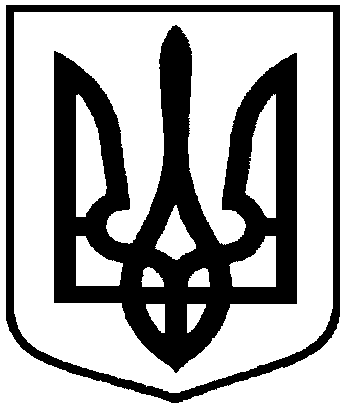 від 05.08.2021 № 394Про затвердження Проекту організації дорожнього руху «Організація дорожнього руху 
об’їзда аварійного мосту по вул. Білопільський шлях (Організація дорожнього руху для транзитного вантажного транспорту вагою більше 18 т)  в м. Суми»